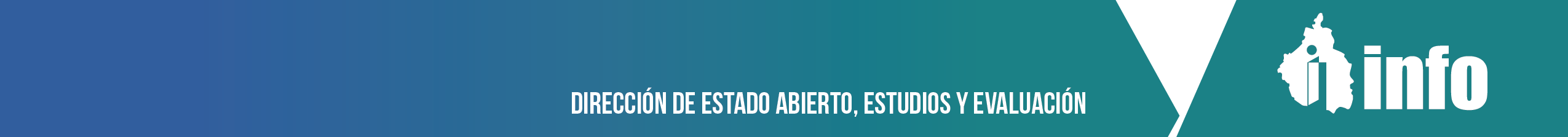 Resultados globales de la verificación al cumplimiento de las Obligaciones de TransparenciaNo se registra información en el periodo, toda vez que se encuentra en proceso la verificación que se realiza a los sujetos obligados de conformidad con lo establecido en el artículo 152 de la Ley de Transparencia, Acceso a la Información Pública y Rendición de Cuentas de la Ciudad de México correspondiente a la Evaluación Censal 2023.Una vez concluidos y aprobados los dictámenes de la Evaluación Censal 2023 por el Pleno del Instituto, se publicará la información en el cuarto trimestre de 2023 en la siguiente dirección electrónica: http://www.infocdmx.org.mx/evaluacioncdmx/